Top of FormBottom of FormBottom of FormClick here to enable desktop notifications for Gmail.   Learn more  HideMore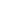 long pending HR issues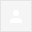 R/SirIt is very appreciable initiative of the Management to hold review meetings on various issues aiming the growth of the company and customer delight. In this whole process, Executives of the company are also the stake holders, so to get the plans and policies implemented in a very effective way,  the grievances of executives are also required to be taken care. We understand that as per schedule of meetings,, fourth Monday will be the day to discuss HR & EB issues. So taking this opportunity, I bring few long pending issues to your kind notice for early solution. 1--78.2% fitment and restoration of LTC2--Time bound functional promotion upto E7 level as per terms and condition of absorption3--75: 25 quota in STS promotions as in BSNL till the promotion policy is reviewed and decided in PSU heirarchy4--DM(Mktg)/ HR recruitment rules. There are no RRs.since the introduction of these cadres in MTNL. An urgent action is required to retain these professionals. 5—DE cadre DPC /EE (civil) promotion orders for which DPC has already been conducted long back6--Financial upgradation from due date if no case is pending on that date, but vig  case erupted on DPC date which was conducted after due date. BSNL has already decided and orders issued.7--Medical OPD for working spouse8--Long pending  cases of antedating promotion dates of SDEs9--JAO seniority and promotion to AO..10---Hindi cadre promotion issue11.one increment on regular promotion in same grade.settlement of HR issues will play a vital role in making the executives motivated to get the company revived.regardsV K TomarGS, MEA3.36 GB (22%) of 15 GB usedManage©2015 Google - Terms - PrivacyLast account activity: 9 hours agoDetails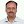 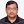 MoreShow details